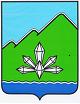 АДМИНИСТРАЦИЯ ДАЛЬНЕГОРСКОГО ГОРОДСКОГО ОКРУГА                 ПРИМОРСКОГО КРАЯПОСТАНОВЛЕНИЕ19 октября 2016г.                          г. Дальнегорск                                     № 575-па       О внесении изменений в постановление администрацииДальнегорского городского округа от 07.10.2014 № 866-па «Об утверждении Муниципальной программы «Развитие физической культуры и спорта Дальнегорского городского округа» на 2015 – 2019 годы»На основании решения Думы Дальнегорского городского округа от 30.09.2016 № 513 «О внесении изменений в решение Думы Дальнегорского городского округа от 15.12.2015 № 446 «О бюджете Дальнегорского городского округа на 2016 год и плановый период 2017 и 2018 годов», руководствуясь Федеральным законом от 06.10.2003 № 131-ФЗ «Об общих принципах организации местного самоуправления в Российской Федерации», Уставом Дальнегорского городского округа, администрация Дальнегорского городского округаПОСТАНОВЛЯЕТ:1. Внести изменения в постановление администрации Дальнегорского городского округа от 07.10.2014 № 866-па «Об утверждении Муниципальной программы «Развитие физической культуры и спорта Дальнегорского городского округа» на 2015 – 2019 годы», изложив Программу в новой редакции (прилагается).2. Признать утратившим силу пункт 1 постановления администрации Дальнегорского городского округа от 26.07.2016 № 424-па «О внесении изменений в постановление администрации Дальнегорского городского округа от 07.10.2014 № 866-па «Об утверждении Муниципальной программы «Развитие физической культуры и спорта Дальнегорского городского округа» на 2015 – 2019 годы».3. Разместить настоящее постановление на официальном сайте Дальнегорского городского округа.4. Контроль за исполнением настоящего постановления возложить на заместителя главы администрации Дальнегорского городского округа, курирующего социальные вопросы. И.о.Главы Дальнегорскогогородского округа                                                                                       В.Н.Колосков